¿Por qué tener a un testigo laico?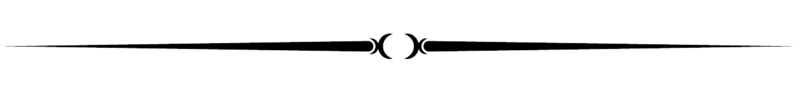 Invitar a la persona a cargo de la Campaña Anual del Obispo (o a otro testigo laico) para que se dirija a la congregación promueve una mayor motivación para participar en la Campaña. Un  testigo laico es un medio eficaz de aumentar participación, identificarse con un feligrés y escuchar una perspectiva distinta acerca de la importancia de apoyar los ministerios que requieren fondos. Con frecuencia se dice que ¨las personas dan a las personas¨ y la presentación de un testigo laico es un ejemplo para los demás feligreses, pues es uno de los suyos demostrando el porqué la Campaña Anual del Obispo (CAO) es una responsabilidad importante que deben compartir todos los miembros de la diócesis. ¿A quién debe invitarse a hacer la presentación como testigo laico?Normalmente, esa función recae en la persona a cargo de la CAO.   En todo caso, la persona que presente debe ser:Un feligrés activo(registrado) en la parroquiaUna persona con buena oratoria, energía y entusiasmo Contribuyente a la Campaña Anual del ObispoUna persona activa y comprometida con la parroquia ¿Cuáles son sus funciones como presentador laico? Reunirse con su párroco y asistir a una reunión del comité vía webinar para repasar su función como presentador laico. Asegurarse de que el párroco lo presente en cada misa durante el fin de semana señalado para tal fin. Coordinar con el párroco para practicar la presentación desde el púlpito en el templo. Su presentación debe reforzar las ideas del sacerdote, no reemplazarlas. Ideas principales al redactar su presentación:Anote y enumere sus ideas en una hojaHaga un esbozo general usando letra grande y a doble espacio Es mejor relatar historias y experiencias reales en lugar de estadísticas. Trate de que su presentación le tome menos de 5 minutos exponerla. Hable con el corazón. Haga un esfuerzo por hablar con sinceridad, con entusiasmo y de manera amigable. Sugerencias al preparar su presentación:Hablar desde el púlpito exige un grado especial de reverencia: tenga en cuenta su vestimenta y apariencia. La práctica hace al maestro. Ensaye su presentación y practíquela frente a su esposo o esposa, a su familia o amigos. Hable en forma clara y más despacio de lo usual para darle oportunidad a su audiencia de seguir el hilo de su presentación.  ¡Comprométase primero! Dígale a los feligreses que usted ya hizo su compromiso monetario.     Exprese agradecimiento, dé las gracias en su presentación y disfrute la experiencia. PRESENTACIÓN DESDE EL PÚLPITO #2FIN DE SEMANA DEL PRESENTADOR LAICO (9 y 10 de febrero)(Para ser leído por la persona encargada o por otro presentador laico)Buenos días/Buenas tardes: El Padre (Nombre del párroco____________________) me ha pedido hablarles brevemente acerca de mi experiencia participando en la Campaña Anual del Obispo. Por más de 50 años, nuestra diócesis, a través de las parroquias, escuelas y ministerios, ha servido y apoyado gustosamente a la población de Carolina del Sur. Apoyamos nuestra parroquia, pero es importante extender la mano más allá de las paredes de nuestro templo. Su contribución a la Campaña Anual del Obispo 2019 ayuda a atender las necesidades de toda la familia diocesana, católicos o no, que incluye todo Carolina del Sur. Parte de nuestra responsabilidad como cristianos es devolver con recursos económicos. Como corresponsables, estamos llamados a dar nuestro tiempo por medio del servicio y la oración, nuestro talento participando en trabajos y ministerios y nuestro tesoro apoyando a la iglesia y a nuestros hermanos y hermanas en Cristo que necesitan de nosotros. Participar en la Campaña Anual del Obispo es una oportunidad de vivir nuestra corresponsabilidad por medio de nuestro tesoro. La Campaña financia a Caridades Católicas, los fondos para sacerdotes jubilados, los ministerios juveniles, los ministerios de ayuda comunitaria para los pobres, la formación de seminaristas, los ministerios en las universidades y mucho más. Para este año, tenemos una meta en la parroquia de alcanzar $_____________ en el transcurso de los próximos 10 (diez) meses. (Mencione aquí el éxito que han tenido las campañas en años anteriores si ustedes han alcanzado constantemente su meta; indique también el porcentaje de participación de su parroquia).                                                                                                                           
Los detalles de la Campaña están en el panfleto que se les envió esta semana. Si usted no lo recibió por correo, puede buscarlo hoy mismo en la parte de atrás de la iglesia. En este momento puede compartir su testimonio personal de por qué usted considera es importante apoyar las necesidades de la iglesia en general en Carolina del Sur. El próximo fin de semana es el Fin de Semana de Compromiso en nuestra parroquia. En las misas, tomaremos un momento para pedirles su donación y recogeremos su sobre con el formulario de compromiso completado. Cuando mediten acerca de cuánto aportar a la Campaña del Obispo de este año, los exhorto a reflexionar en todos los dones y bendiciones que tenemos en nuestra vida. Todos los ministerios incluidos en la campaña son valiosos, y las necesidades son grandes. Pero cuando nos unimos, podemos hacer mucho más. Les ruego unirse a mí y a mi familia contribuyendo con la Campaña Anual del Obispo en este 2019. Muchas gracias por su apoyo a nuestra parroquia y a la diócesis.  